Knights of Columbus 
of
St. Mary’s Parish and SchoolMembership Interest FormWho are we? (No, we’re not a Mardi Gras society.) The Knights of Columbus is a charitable organization that helps the Church & community through service, fundraising, fellowship, prayer, and fraternal benefits. At St. Mary’s, our K of C is one of the youngest chapters in the world.What do we do? Lenten fish fries, golf outings, whiskey tastings, financial support of seminarians, evenings of Eucharistic adoration & confession.How can you get involved?  (Open to men ages 18 & up. If Catholic, member dues are $30/year)           Meet us in person:	2nd Thurs. of each month, 8pm, at Sisters of Mercy Building.           Complete and return to parish office or your child’s homeroom class.Name:	Address:	Email:	Phone:	What interests you in joining the St. Mary’s Knights?         (circle your top 2)         Follow us on Facebook: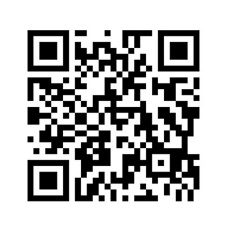 Fellowship / social eventsSpiritual growthLife insurance thru KnightsSupporting the schoolSupporting the parishServing the wider community